     ҠАРАР                     	     	                                  РЕШЕНИЕ           «29» июль 2020 й.               № 18-6                    «29» июля 2020 г.О внесении изменений в Регламент Совета сельского поселения Удельно-Дуванейский сельсовет муниципального района Благовещенский район Республики Башкортостан Руководствуясь Федеральным законом от 6 октября 2003 года   № 131-ФЗ «Об общих принципах организации местного самоуправления в Российской Федерации», Законом Республики Башкортостан от 10.07.2019  № 122-з «О старостах сельских населенных пунктов в Республике Башкортостан»,  Уставом  сельского поселения Удельно-Дуванейский сельсовет муниципального района Благовещенский район Республики Башкортостан в целях обеспечения участия населения муниципального образования в осуществлении местного самоуправления Совет сельского поселения Удельно-Дуванейский сельсовет муниципального района Благовещенский район Республики БашкортостанРЕШИЛ:1. Внести в Регламент Совета сельского поселения Удельно-Дуванейский сельсовет муниципального района Благовещенский район Республики Башкортостан, утвержденный решением Совета сельского поселения Удельно-Дуванейский сельсовет муниципального района Благовещенский район Республики Башкортостан, изменения согласно приложению к настоящему Решению.2. Обнародовать  настоящее Решение на информационном стенде  администрации сельского поселения и официальном сайте администрации сельского поселения в сети Интернет.3. Настоящее Решение вступает в силу после его официального опубликования. Глава сельского поселенияУдельно-Дуванейский сельсовет:                                                   Н.С.Жилина Приложениек решению Совета сельского поселения Удельно-Дуванейский сельсоветмуниципального района Благовещенский районРеспублики Башкортостанот «29» июля 2020 г. № 18-6Изменения, вносимые в Регламент Совета сельского поселения Удельно-Дуванейский сельсовет муниципального района Благовещенский район Республики Башкортостан1. Статью 28  «Порядок проведения заседаний Совета» дополнить новым  пунктом 9 следующего содержания: «На заседание Совета вправе принимать участие старосты  села Удельно-Дуваней, д.Ильинский, д.Яблочный с правом совещательного голоса.»2. Статью 49 «Порядок проведения заседаний постоянных комиссий Совета» дополнить новым пунктом 5 следующего содержания: «В работе комиссий вправе принимать участие старосты  села Удельно-Дуваней, д.Ильинский, д.Яблочный с правом совещательного голоса.».БАШҠОРТОСТАН РЕСПУБЛИКАhЫ БЛАГОВЕЩЕН РАЙОНЫ                   МУНИЦИПАЛЬ РАЙОНЫНЫҢ   УДЕЛЬНО-ДЫУАНАЙ АУЫЛ СОВЕТЫ  АУЫЛЫ БИЛӘМӘhЕ СОВЕТЫ                                           XXVIII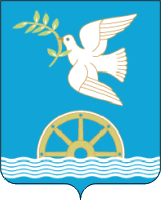 СОВЕТ СЕЛЬСКОГО ПОСЕЛЕНИЯ УДЕЛЬНО-ДУВАНЕЙСКИЙ СЕЛЬСОВЕТМУНИЦИПАЛЬНОГО РАЙОНА БЛАГОВЕЩЕНСКИЙ РАЙОНРЕСПУБЛИКИ  БАШКОРТОСТАН XXVIII